Кассовый чек как один из способов защиты прав потребителейДата публикации: 13.12.2021 08:44Наличные и безналичные расчеты прочно вошли в жизнь современного человека. Невозможно представить и дня, когда мы не совершали хотя бы одну покупку или не воспользовались какой-либо услугой. Для примера можно взять поездки на общественном транспорте или покупки продуктов в магазине.На сегодняшний день практически все расчеты должны совершаться с применением онлайн-касс. Кассовый чек является документом, который подтверждает факт заключения договора купли-продажи или оказания услуг. И хотя отсутствие у потребителя кассового или товарного чека не является основанием для отказа в удовлетворении его требований, тем не менее порой бывает затруднительно доказать факт покупки без кассового чека.Федеральная налоговая служба разработала бесплатное мобильное приложение для покупателей «Проверка чека». Оно позволяет просто и быстро проверять чеки по QR-коду, сообщать о выявленных нарушениях, а также подавать жалобы.Пользователи, которые входят в приложение с помощью логина и пароля от «Личного кабинета налогоплательщика» или через портал ЕСИА, могут составить обращение в ИФНС, получить от налогового органа ответ, а также по желанию выступить свидетелем по вопросу нарушения законодательства о применении ККТ. Для этого необходимо отсканировать QR-код или ввести данные кассового чека вручную.Кроме того, в мобильном приложении можно хранить собственные кассовые чеки, отслеживать расходы на покупки, в том числе подотчетных лиц.Обратиться с жалобой на невыдачу кассового чека можно также с помощью сервиса «Обратиться в ФНС России».С начала года в Оренбургской области реализуются два отраслевых проекта ФНС России: «Общественное питание» и «Исключение недобросовестного поведения на рынках».Управление Федеральной налоговой службы по Оренбургской области предлагает налогоплательщикам не оставаться в стороне, а принять активное участие в реализации указанных проектов: с помощью вышеуказанных сервисов в один клик можно отправить жалобу в налоговые органы, если не выдали чек или в чеке указана неверная информация. Такие сигналы являются поводом для проведения проверки недобросовестного предпринимателя.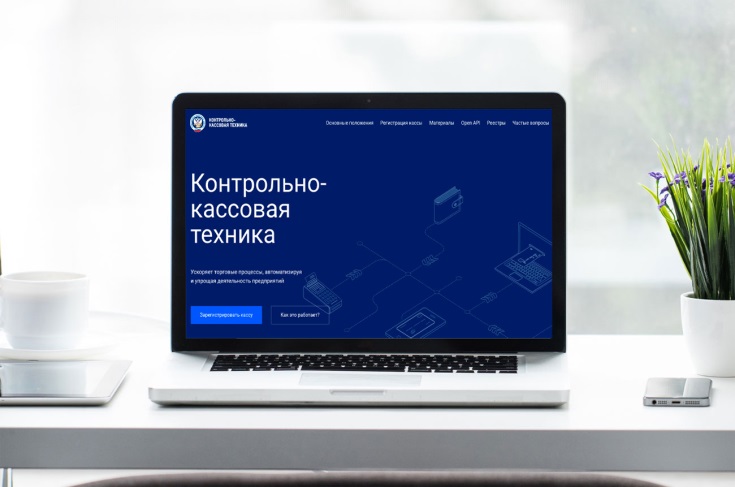 